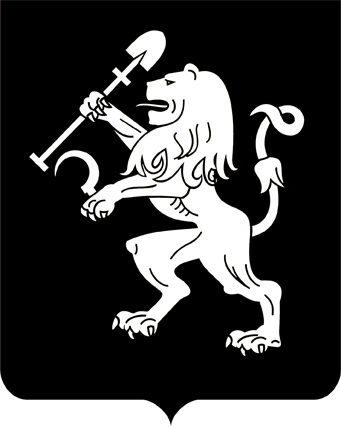 АДМИНИСТРАЦИЯ ГОРОДА КРАСНОЯРСКАПОСТАНОВЛЕНИЕО внесении измененийв постановление администрациигорода от 24.12.2020 № 1031В целях организации праздничных продаж в рамках празднования 76-й годовщины Победы в Великой Отечественной войне 1941–                  1945 годов, Дня города Красноярска, а также упорядочения мест проведения расширенных продаж на территории города Красноярска, в соответствии со ст. 16 Федерального закона от 06.10.2003 № 131-ФЗ                «Об общих принципах организации местного самоуправления в Рос-сийской Федерации», руководствуясь ст. 7, 41, 58, 59 Устава города Красноярска, ПОСТАНОВЛЯЮ:1. Внести в постановление администрации города от 24.12.2020                   № 1031 «О проведении фестивалей, базаров, расширенных продаж                   на территории города Красноярска в 2021 году» следующие изменения:1) в таблице приложения 1 к постановлению:дополнить строками 1.1–1.3, 10.1, 11.1 следующего содержания:строки 1, 18 изложить в следующей редакции:2) в таблице приложения 2 к постановлению:дополнить строками 54.3, 74.4, 126.1 следующего содержания:строки 89, 91 изложить в следующей редакции:3) таблицу приложения 4 к постановлению дополнить строками 4.1, 23.2 следующего содержания:2. Настоящее постановление опубликовать в газете «Городские           новости» и разместить на официальном сайте администрации города.Исполняющий обязанностиГлавы города                                                                              А.В. Давыдов16.04.2021№ 270«1.1«РиоРита –радость Победы»09.05.2021пр-т Мира – ул. Кирова (сквер имени Пушкина)департамент экономической политики и инвестиционного развития администрации города, МАУ «Центр содействия малому и среднему предпринимательству»1.2Фестиваль на проспекте Мира29.05.2021–19.09.2021(суббота,воскресенье)пр-т Мира (на участке от ул. Перенсона до ул. Диктатуры Пролетариата)  департамент экономической политики и инвестиционного развития администрации города, администрация Центрального района в городе Красноярске, МАУ «Центр содействия малому и среднему предпринимательству»1.3Гастрономический фестиваль24.06.2021–27.06.2021пр-т Мира (на участке от ул. Перенсона до ул. Диктатуры Пролетариата)  департамент экономической политики и инвестиционного развития администрации города, администрация Центрального района в городе Красноярске, МАУ «Центр содействия малому и среднему предпринимательству»10.1«Продовольственный базар»по согласованиюул. Кутузо-ва, 91, территория, прилегающая к МАУ ГДК «Кировский»администрация Киров-ского районав городе Красноярске11.1«Продовольственный базар»апрель –декабрь(по согласованию)пр-т им. газеты «Красноярский рабочий», 27, в районе строения 60, сооружения 23,сооружения 83администрация Ленин-ского районав городе Красноярске»«1«76-я годовщина Победы в Великой Отечественной войне 1941– 1945 годов»09.05.2021Театральная площадьдепартамент экономической политики и инвестиционного развития администрации города, администрация Центрального района в городе Красноярске, МАУ «Центр содействия малому и среднему предпринимательству»18Продовольственный базар «Весенний перезвон»апрель(дата по согласованию)жилой микрорайон «Солнечный»администрация Совет-ского района в городе Красноярске»«54.3Ул. Академика Киренского, 11 (молочная продукция, прилавок)301.05.2021–31.12.2021администрация Октябрьского района в городе Красноярске74.4Пер. Медицинский, 16 (мясная, молочная продукция, мобильный прилавок)120.04.2021–31.12.2021администрация Свердловского районав городе Красноярске126.1Ул. Свердловская, 30а,на парковке (автоприлавок)3001.05.2021–30.09.2021администрация Свердловского районав городе Красноярске»«89Пр-т Металлургов, 53г(молочная, квасная бочка)201.01.2021– 31.12.2021администрация Совет-ского района в городе Красноярске91Пр-т 60 лет Образования СССР, 7 б(мясная продукция, мобильный прилавок;молочная бочка)201.01.2021– 31.12.2021администрация Совет-ского района в городе Красноярске»«4.1Ул. Калинина, 15120.04.2021–31.12.2021администрация Железнодорожного района в городе Красноярске23.2Ул. Судостроитель-ная, 95101.05.2021–31.12.2021администрация Свердловского районав городе Красноярске»